Peak 409-HP 4 Post Parking Lift Specification Drawing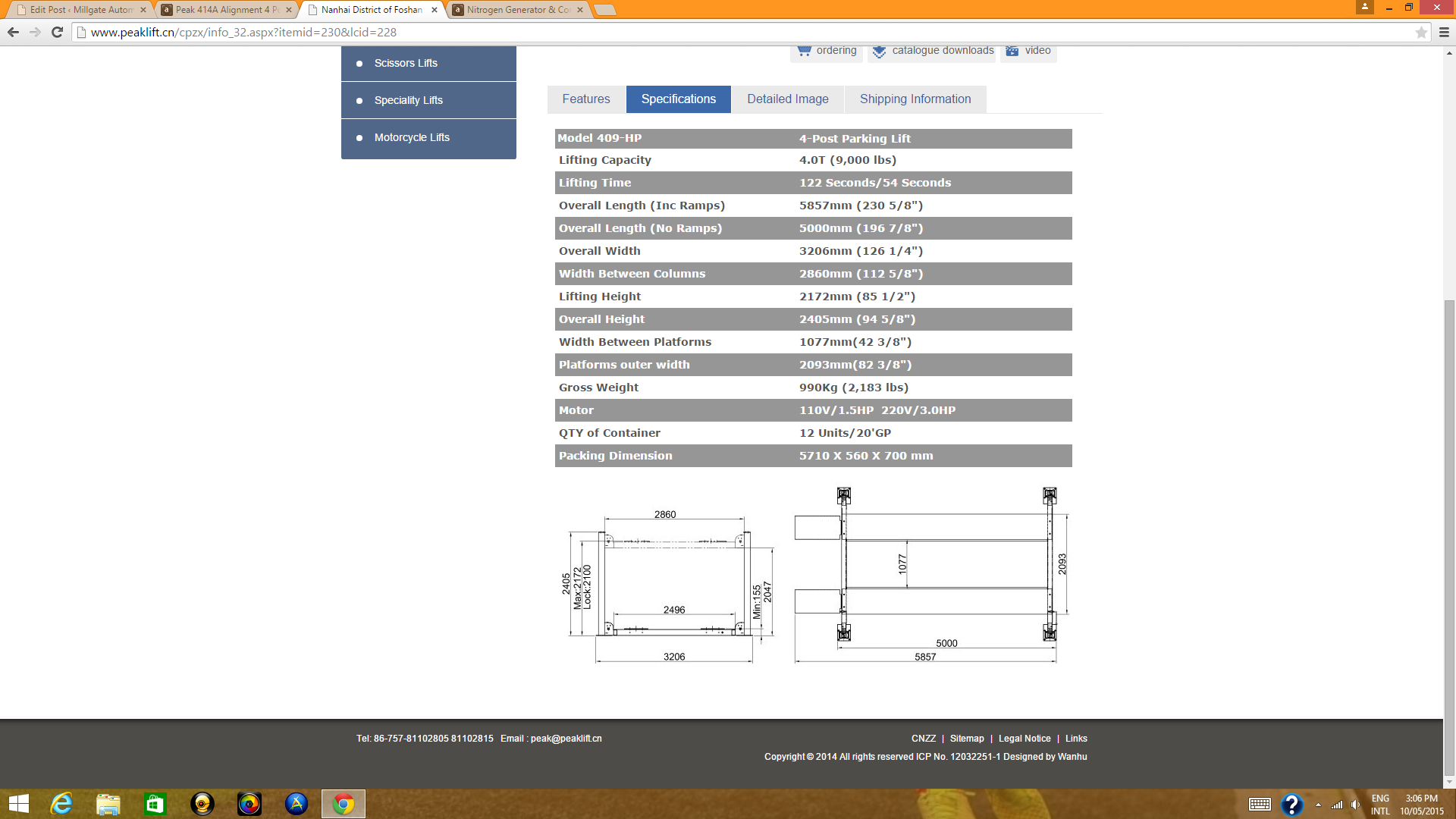 